РЕСПУБЛИКА КРЫМ                                                                          НИЖНЕГОРСКИЙ РАЙОН                                                                       АДМИНИСТРАЦИЯ ИЗОБИЛЬНЕНСКОГО СЕЛЬСКОГО ПОСЕЛЕНИЯПОСТАНОВЛЕНИЕ03.03.2022г.                          с. Изобильное                                № 21О признании утратившим силу постановления администрации  Изобильненского сельского поселения Нижнегорского района Республики Крым от 13.06.2018 г. № 50 «Об утверждении Административного регламента предоставления муниципальной услуги «Выявление бесхозяйного имущества на территории Изобильненского сельского поселения и оформление его в муниципальную собственность».         В соответствии с Гражданским кодексом Российской Федерации, Федеральным законом от 06.10.2003 N 131-ФЗ «Об общих принципах организации местного самоуправления в Российской Федерации», Приказом Министерства экономического развития России от 10.12.2015 № 931 «Об установлении Порядка принятия на учет бесхозяйных недвижимых вещей», руководствуясь Уставом муниципального образования Изобильненское сельское поселение Нижнегорского района Республики Крым, администрация Изобильненского сельского поселения сельского поселения Нижнегоркого района Республики Крым                                                    ПОСТАНОВЛЯЕТ:        1. Признать утратившим силу постановление администрации  Изобильненского сельского поселения Нижнегорского района Республики Крым от 13.06.2018 г. № 50 «Об утверждении Административного регламента предоставления муниципальной услуги «Выявление бесхозяйного имущества на территории Изобильненского сельского поселения и оформление его в муниципальную собственность».       2. Опубликовать (обнародовать) данное постановление путем размещения его на информационном стенде в здании администрации Изобильненского сельского поселения Нижнегорского района Республики Крым по адресу: с. Изобильное пер.Центральный,15 и официальном сайте администрации сельского поселения izobilnoe-sp.ru.3. Настоящее постановление вступает в силу со дня его  опубликования (обнародования).4. Контроль за  исполнением настоящего постановления оставляю за собой.Председатель Изобильненскогосельского совета - глава администрации Изобильненского сельского поселения                                           Назарова Л.Г.     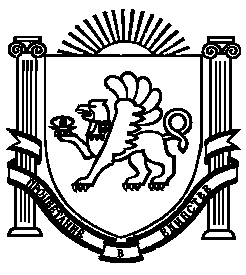 